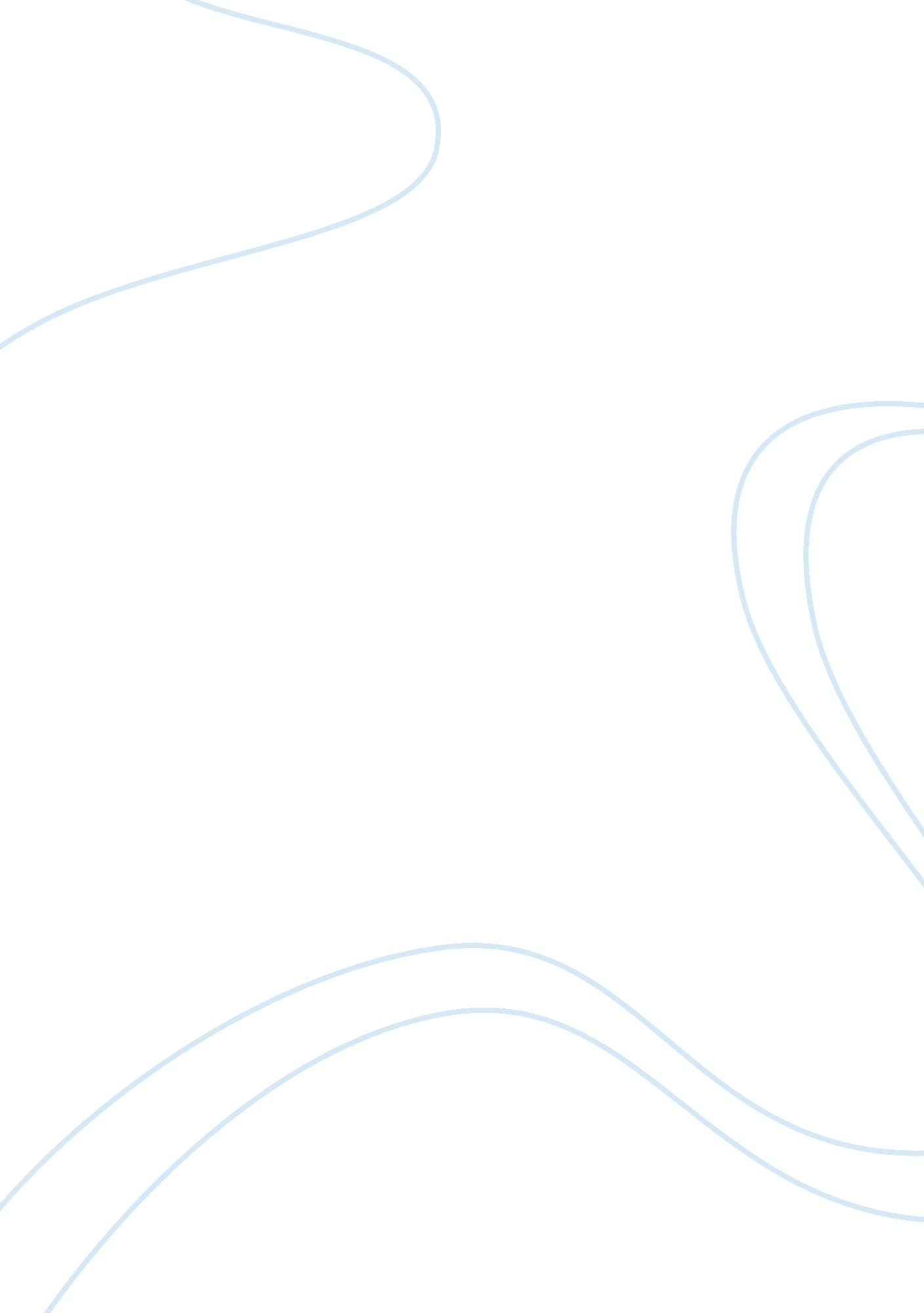 During the course of discussion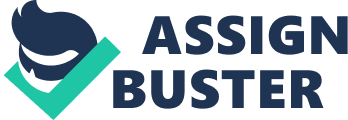 In October 23-25, the Conference of American Institute of Architecture members took place in Kansas City, Missouri, USA. Among the key issues of this conference that were provided during the lectures and discussed, were forthcoming legislative documents that affect and regulate aspects of architectural design and how professionals should operate to deal with these legal documents. During the course of discussion that had launched after the lectures, various concepts of collaboration between architects and designers were considered and ventilated. Important aspect of the problem was stressed upon that involvement of professional designers and architects can improve these legislative projects significantly. Another issue of importance illustrated by the lecturers was concerned with development of close contacts with legislators in order to provide them information which will be of much higher value to the legislators once it will be provided to them by the people they know well. Additional information was provided during the course of discussion concerning this issue. This information was about who exactly among the legislatives works upon these forthcoming legislative documents, and what are personal interests and positions of these legislative officials. Also relative importance and possibilities of influence upon modification of legislative projects were reviewed for every single legislative official. This conference had brought pieces of very important information to me and other conference participants. Knowledge regarding who exactly works upon the laws that would govern your performance tomorrow gives to one an exceptional chance to ensure these laws will be written with full consideration of current and future needs and practices of people that are, unlike lots of those who develop and support laws, are proficient in the branch that is to be governed by new laws that have to be introduced soon. 